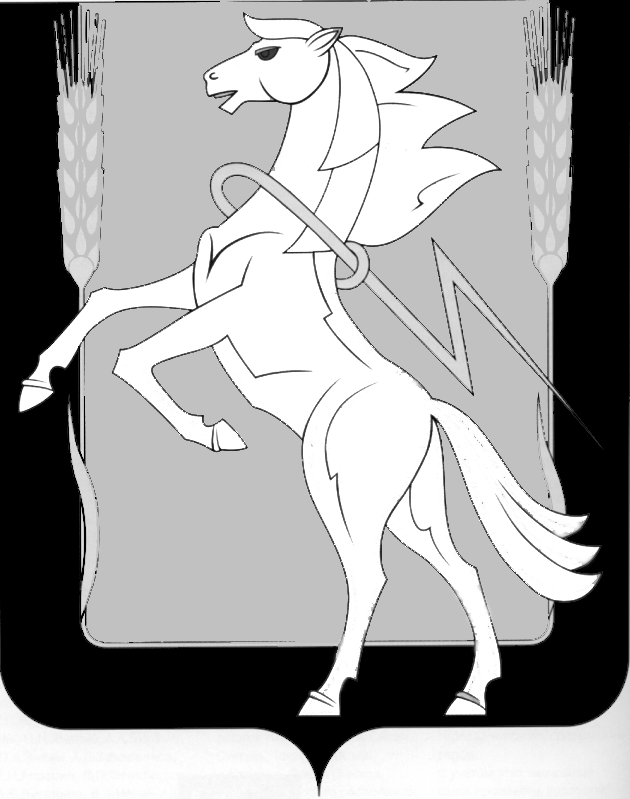 Совет депутатов Кременкульского сельского поселенияСосновского муниципального района Челябинской областичетвертого созыва от «24» декабря  2020 года                                                                                 № 93с. Кременкуль                 О внесении изменений и дополненийв Устав  Кременкульского сельского поселенияСовет депутатов Кременкульского  сельского поселенияРЕШАЕТ:1. Внести в Устав Кременкульского  сельского поселения следующие изменения и дополнения:1)  Пункт 2 ст. 2 «Границы и состав территории муниципального образования»  изложить в следующей редакции:       «2) В состав территории Кременкульского сельского поселения входят населенные пункты: с. Кременкуль, п. Садовый, п. Северный, п. Вавиловец, д. Малиновка, с. Большие Харлуши, п. Западный, д. Осиновка, д. Мамаева, д. Альмеева, д. Малышево, д. Костыли, п. Терема, п.Пригородный»;2) Статью  8 «Вопросы местного значения сельского поселения»дополнить подпунктом 14 пункта  1 следующего содержания:«14 ) принятие в соответствии с гражданским законодательством Российской Федерации решения о сносе самовольной постройки, решения о сносе самовольной постройки или ее приведении в соответствие с предельными параметрами разрешенного строительства, реконструкции объектов капитального строительства, установленными правилами землепользования и застройки, документацией по планировке территории, или обязательными требованиями к параметрам объектов капитального строительства, установленными федеральными законами (далее - приведение в соответствие с установленными требованиями).»;3)  Абзац 3 пункта 4 статьи 23 изложить в следующей редакции:«Муниципальные правовые акты и соглашения, заключаемые между органами местного самоуправления, подлежат официальному опубликованию в периодическом печатном издании на основании гражданско-правового договора, заключаемого на определенный срок, либо обнародованию путем размещения их на информационных стендах в порядке, установленном Советом депутатов муниципального образования. Для официального размещения муниципальных правовых актов и соглашений также используется портал Минюста России «Нормативные правовые акты в Российской Федерации» (htpp://pravo-minjust.ru, http://право-минюст.рф, регистрация в качестве сетевого издания: Эл № ФС-72471 от 05.03.2018). В случае размещения полного текста муниципального правового акта на указанном портале объемные графические и табличные приложения к нему в печатном издании могут не приводиться.»;4) В статье 25 «Депутат Совета депутатов сельского поселения»пункт 12 изложить в следующей редакции: «12. Депутат должен соблюдать ограничения, запреты, исполнять обязанности, которые установлены Федеральным законом от 25 декабря 2008 года № 273-ФЗ «О противодействии коррупции» и другими федеральными законами. Полномочия депутата прекращаются досрочно в случае несоблюдения ограничений, запретов, неисполнения обязанностей, установленных Федеральным законом от 25 декабря 2008 года № 273-ФЗ «О противодействии коррупции», Федеральным законом от 3 декабря 2012 года № 230-ФЗ «О контроле за соответствием расходов лиц, замещающих государственные должности, и иных лиц их доходам», Федеральным законом от 7 мая 2013 года № 79-ФЗ «О запрете отдельным категориям лиц открывать и иметь счета (вклады), хранить наличные денежные средства и ценности в иностранных банках, расположенных за пределами территории Российской Федерации, владеть и (или) пользоваться иностранными финансовыми инструментами», если иное не предусмотрено Федеральным законом от 6 октября 2003 года № 131-ФЗ «Об общих принципах организации местного самоуправления в Российской Федерации».»;5) В статье 25.1 «Гарантии для депутата Совета депутатов»пункт 1 изложить в следующей редакции: «1. Депутат, осуществляющий полномочия депутата на непостоянной основе, освобождается от выполнения производственных или служебных обязанностей по месту работы на время осуществления полномочий депутата. На этот период за депутатом сохраняется место работы (должность) и средняя заработная плата. Продолжительность указанного периода составляет в совокупности  два  рабочих дня в месяц.Освобождение депутата от выполнения производственных или служебных обязанностей производится работодателем на основании официального уведомления Совета депутатов поселения.»;6) В статье 26 «Глава сельского поселения» пункт 6 изложить в следующей редакции: «6. Глава сельского поселения должен соблюдать ограничения, запреты, исполнять обязанности, которые установлены Федеральным законом от 25 декабря 2008 года № 273-ФЗ «О противодействии коррупции» и другими федеральными законами. Полномочия главы сельского поселения прекращаются досрочно в случае несоблюдения ограничений, запретов, неисполнения обязанностей, установленных Федеральным законом от 25 декабря 2008 года № 273-ФЗ «О противодействии коррупции», Федеральным законом от 3 декабря 2012 года № 230-ФЗ «О контроле за соответствием расходов лиц, замещающих государственные должности, и иных лиц их доходам», Федеральным законом от 7 мая 2013 года № 79-ФЗ «О запрете отдельным категориям лиц открывать и иметь счета (вклады), хранить наличные денежные средства и ценности в иностранных банках, расположенных за пределами территории Российской Федерации, владеть и (или) пользоваться иностранными финансовыми инструментами», если иное не предусмотрено Федеральным законом от 6 октября 2003 года № 131-ФЗ «Об общих принципах организации местного самоуправления в Российской Федерации».»;7) Статью  27  дополнить пунктом 4 следующего содержания: «4. Осуществляющий свои полномочия на постоянной основе Глава сельского поселения не вправе:1) заниматься предпринимательской деятельностью лично или через доверенных лиц;2) участвовать в управлении коммерческой или некоммерческой организацией, за исключением следующих случаев:а) участие на безвозмездной основе в управлении политической партией, органом профессионального союза, в том числе выборным органом первичной профсоюзной организации, созданной в органе местного самоуправления, аппарате избирательной комиссии муниципального образования, участие в съезде (конференции) или общем собрании иной общественной организации, жилищного, жилищно-строительного, гаражного кооперативов, товарищества собственников недвижимости;б) участие на безвозмездной основе в управлении некоммерческой организацией (кроме участия в управлении политической партией, органом профессионального союза, в том числе выборным органом первичной профсоюзной организации, созданной в органе местного самоуправления, аппарате избирательной комиссии муниципального образования, участия в съезде (конференции) или общем собрании иной общественной организации, жилищного, жилищно-строительного, гаражного кооперативов, товарищества собственников недвижимости) с предварительным уведомлением высшего должностного лица субъекта Российской Федерации (руководителя высшего исполнительного органа государственной власти субъекта Российской Федерации) в порядке, установленном законом субъекта Российской Федерации;в) представление на безвозмездной основе интересов муниципального образования в совете муниципальных образований субъекта Российской Федерации, иных объединениях муниципальных образований, а также в их органах управления;г) представление на безвозмездной основе интересов муниципального образования в органах управления и ревизионной комиссии организации, учредителем (акционером, участником) которой является муниципальное образование, в соответствии с муниципальными правовыми актами, определяющими порядок осуществления от имени муниципального образования полномочий учредителя организации либо порядок управления находящимися в муниципальной собственности акциями (долями в уставном капитале);д) иные случаи, предусмотренные федеральными законами;3) заниматься иной оплачиваемой деятельностью, за исключением преподавательской, научной и иной творческой деятельности. При этом преподавательская, научная и иная творческая деятельность не может финансироваться исключительно за счет средств иностранных государств, международных и иностранных организаций, иностранных граждан и лиц без гражданства, если иное не предусмотрено международным договором Российской Федерации или законодательством Российской Федерации;4) входить в состав органов управления, попечительских или наблюдательных советов, иных органов иностранных некоммерческих неправительственных организаций и действующих на территории Российской Федерации их структурных подразделений, если иное не предусмотрено международным договором Российской Федерации или законодательством Российской Федерации.»;8) Абзац 3 пункта 2 статьи 28 изложить в следующей редакции:«Муниципальные правовые акты и соглашения, заключаемые между органами местного самоуправления, подлежат официальному опубликованию в периодическом печатном издании на основании гражданско-правового договора, заключаемого на определенный срок, либо обнародованию путем размещения их на информационных стендах в порядке, установленном Советом депутатов муниципального образования. Для официального размещения муниципальных правовых актов и соглашений также используется портал Минюста России «Нормативные правовые акты в Российской Федерации» (htpp://pravo-minjust.ru, http://право-минюст.рф, регистрация в качестве сетевого издания: Эл № ФС-72471 от 05.03.2018). В случае размещения полного текста муниципального правового акта на указанном портале объемные графические и табличные приложения к нему в печатном издании могут не приводиться.»;9) Статье 32  «Полномочия Администрации сельского поселения»дополнить подпунктом 14 пункта 1 следующего содержания:«14) принятие в соответствии с гражданским законодательством Российской Федерации решения о сносе самовольной постройки, решения о сносе самовольной постройки или приведении ее в соответствие с установленными требованиями.»;10) Главу IX «Ответственность органов местного самоуправления и должностных лиц местного самоуправления» дополнить статьей 45.2 и изложить в следующей редакции:«Статья 45.2. Меры ответственности депутатов и выборных должностных лиц местного самоуправления.1. К депутату Совета депутатов сельского поселения, Главе сельского поселения, представившим недостоверные или неполные сведения о своих доходах, расходах, об имуществе и обязательствах имущественного характера, а также сведения о доходах, расходах, об имуществе и обязательствах имущественного характера своих супруги (супруга) и несовершеннолетних детей, если искажение этих сведений является несущественным, могут быть применены следующие меры ответственности:1) предупреждение;2) освобождение депутата, члена выборного органа местного самоуправления от должности в представительном органе муниципального образования, выборном органе местного самоуправления с лишением права занимать должности в представительном органе муниципального образования, выборном органе местного самоуправления до прекращения срока его полномочий;3) освобождение от осуществления полномочий на постоянной основе с лишением права осуществлять полномочия на постоянной основе до прекращения срока его полномочий;4) запрет занимать должности в представительном органе муниципального образования, выборном органе местного самоуправления до прекращения срока его полномочий;5) запрет исполнять полномочия на постоянной основе до прекращения срока его полномочий.2. Порядок принятия решения о применении к депутату Совета депутатов сельского поселения, главе сельского поселения мер ответственности, указанных в пункте 1 настоящей статьи, определяется решением Совета депутатов в соответствии с Законом Челябинской области от 11.02.2009 № 353-ЗО «О противодействии коррупции в Челябинской области».».2. Настоящее решение подлежит официальному опубликованию в газете «Сосновская Нива», обнародованию на информационных стендах,  после его государственной регистрации в территориальном органе уполномоченного федерального органа исполнительной власти в сфере регистрации уставов муниципальных образований.3. Настоящее решение вступает в силу после его официального опубликования (обнародования) в соответствии с действующим законодательством.ПредседательСовета депутатовСельского поселения                                             _____________А.Б. Кожевников   м.п.Глава сельского поселения                                         ________________А.В. Глинкин 